Primorsko-goranska županija, Upravni odjel za prostorno, graditeljstvo i zaštitu okoliša, Ispostava u Rabu, Palit 71, temeljem odredbe članka 125 i temeljem članka 115. stavak 1. i stavak 2., te članka 116. stavak 1., stavak 3. i stavak 4. Zakona o gradnji („Narodne novine“, broj: 153/13 i 20/17) u postupku izdavanja izmjene i dopune građevinske dozvole po zahtjevu OPĆINE LOPAR, Lopar, Lopar 289a, P O Z I V Avlasnike i nositelje drugih stvarnih prava na nekretninama za koje se izdaje izmjena i dopuna građevinske dozvole za gradnju parkirališta Lopar – Melak na k.č. 10313 k.o. Lopar, te vlasnike i nositelje drugih stvarnih prava na nekretninama koje neposredno graniče sa nekretninom za koju se izdaje izmjena i dopuna građevinske dozvole, da izvrše uvid u glavni projekt radi izjašnjenja.Uvid u glavni projekt, te izjašnjenje o istom može izvršiti osoba koja dokaže da ima svojstvo stranke, osobno ili putem opunomoćenika, dana 05. veljače 2018. godine, u prostorijama ovog Upravnog odjela, Ispostava u Rabu, Palit 71, I kat, soba VI desno, u vremenu od 930 - 1010sati.Stranka koja se ne odazove pozivu ne može zbog toga tražiti obnovu postupka izdavanja izmjene i dopune građevinske dozvole.DOSTAVITI:Oglasna ploča - 8 dana, ovdjeMrežne stranice upravnog tijelaGrađevna česticaSpis, ovdje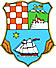 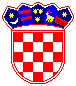 REPUBLIKA HRVATSKAPRIMORSKO-GORANSKA ŽUPANIJAUPRAVNI ODJEL ZA PROSTORNO UREĐENJE,  GRADITELJSTVO I ZAŠTITU OKOLIŠAISPOSTAVA U RABUKLASA:UP/I-361-03/18-06/05URBROJ:2170/1-03-07/02-18-03Rab,24. siječnja 2018.